Program szkolenia dostępny jest na Platformie Szkoleniowej KSSiP pod adresem:http://szkolenia.kssip.gov.pl/login/ oraz na stronie internetowej KSSiP pod adresem: www.kssip.gov.plZaświadczenie potwierdzające udział w szkoleniu generowane jest za pośrednictwem Platformy Szkoleniowej KSSiP. Warunkiem uzyskania zaświadczenia jest obecność na szkoleniu oraz uzupełnienie znajdującej się na Platformie Szkoleniowej anonimowej ankiety ewaluacyjnej (znajdującej się pod programem szkolenia) dostępnej w okresie 30 dni po zakończeniu szkolenia. Po uzupełnieniu ankiety zaświadczenie można pobrać i wydrukować z zakładki „moje zaświadczenia”.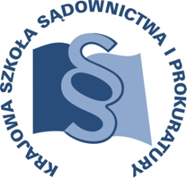 OSU-II.401.14.2019OSU-II.401.14.201917 stycznia 2019 r. 17 stycznia 2019 r. P R O G R A M SZKOLENIAP R O G R A M SZKOLENIAP R O G R A M SZKOLENIAP R O G R A M SZKOLENIA„Komunikatywność i walory językowe uzasadnień orzeczeń”„Komunikatywność i walory językowe uzasadnień orzeczeń”„Komunikatywność i walory językowe uzasadnień orzeczeń”„Komunikatywność i walory językowe uzasadnień orzeczeń”sędziowie i asesorzy sądowi orzekający w wydziałach cywilnych, gospodarczych, rodzinnych i nieletnich oraz pracy i ubezpieczeń społecznych oraz asystenci sędziów orzekających w tych wydziałachsędziowie i asesorzy sądowi orzekający w wydziałach cywilnych, gospodarczych, rodzinnych i nieletnich oraz pracy i ubezpieczeń społecznych oraz asystenci sędziów orzekających w tych wydziałachsędziowie i asesorzy sądowi orzekający w wydziałach cywilnych, gospodarczych, rodzinnych i nieletnich oraz pracy i ubezpieczeń społecznych oraz asystenci sędziów orzekających w tych wydziałachADRESACI SZKOLENIAsędziowie i asesorzy sądowi orzekający w wydziałach cywilnych, gospodarczych, rodzinnych i nieletnich oraz pracy i ubezpieczeń społecznych oraz asystenci sędziów orzekających w tych wydziałachsędziowie i asesorzy sądowi orzekający w wydziałach cywilnych, gospodarczych, rodzinnych i nieletnich oraz pracy i ubezpieczeń społecznych oraz asystenci sędziów orzekających w tych wydziałachsędziowie i asesorzy sądowi orzekający w wydziałach cywilnych, gospodarczych, rodzinnych i nieletnich oraz pracy i ubezpieczeń społecznych oraz asystenci sędziów orzekających w tych wydziałachsędziowie i asesorzy sądowi orzekający w wydziałach cywilnych, gospodarczych, rodzinnych i nieletnich oraz pracy i ubezpieczeń społecznych oraz asystenci sędziów orzekających w tych wydziałachsędziowie i asesorzy sądowi orzekający w wydziałach cywilnych, gospodarczych, rodzinnych i nieletnich oraz pracy i ubezpieczeń społecznych oraz asystenci sędziów orzekających w tych wydziałachsędziowie i asesorzy sądowi orzekający w wydziałach cywilnych, gospodarczych, rodzinnych i nieletnich oraz pracy i ubezpieczeń społecznych oraz asystenci sędziów orzekających w tych wydziałachNUMER SZKOLENIAC25/B/19C25/B/19C25/B/19DATA6-8 maja 2019 r.6-8 maja 2019 r.6-8 maja 2019 r.Ośrodek Szkoleniowy w Dębem05-140 Serock 22 7742061Ośrodek Szkoleniowy w Dębem05-140 Serock 22 7742061Ośrodek Szkoleniowy w Dębem05-140 Serock 22 7742061MIEJSCEOśrodek Szkoleniowy w Dębem05-140 Serock 22 7742061Ośrodek Szkoleniowy w Dębem05-140 Serock 22 7742061Ośrodek Szkoleniowy w Dębem05-140 Serock 22 7742061Ośrodek Szkoleniowy w Dębem05-140 Serock 22 7742061Ośrodek Szkoleniowy w Dębem05-140 Serock 22 7742061Ośrodek Szkoleniowy w Dębem05-140 Serock 22 7742061Krajowa Szkoła Sądownictwa i Prokuratury OSUiWMKrakowskie Przedmieście 62, 20 - 076 Lublin 81 440 87 10Krajowa Szkoła Sądownictwa i Prokuratury OSUiWMKrakowskie Przedmieście 62, 20 - 076 Lublin 81 440 87 10Krajowa Szkoła Sądownictwa i Prokuratury OSUiWMKrakowskie Przedmieście 62, 20 - 076 Lublin 81 440 87 10ORGANIZATORKrajowa Szkoła Sądownictwa i Prokuratury OSUiWMKrakowskie Przedmieście 62, 20 - 076 Lublin 81 440 87 10Krajowa Szkoła Sądownictwa i Prokuratury OSUiWMKrakowskie Przedmieście 62, 20 - 076 Lublin 81 440 87 10Krajowa Szkoła Sądownictwa i Prokuratury OSUiWMKrakowskie Przedmieście 62, 20 - 076 Lublin 81 440 87 10Krajowa Szkoła Sądownictwa i Prokuratury OSUiWMKrakowskie Przedmieście 62, 20 - 076 Lublin 81 440 87 10Krajowa Szkoła Sądownictwa i Prokuratury OSUiWMKrakowskie Przedmieście 62, 20 - 076 Lublin 81 440 87 10Krajowa Szkoła Sądownictwa i Prokuratury OSUiWMKrakowskie Przedmieście 62, 20 - 076 Lublin 81 440 87 10Agnieszka Orłowskaa.orlowska@kssip.gov.pl    81 440 87 13Agnieszka Orłowskaa.orlowska@kssip.gov.pl    81 440 87 13Agnieszka Orłowskaa.orlowska@kssip.gov.pl    81 440 87 13KOORDYNATOR MERYTORYCZNYAgnieszka Orłowskaa.orlowska@kssip.gov.pl    81 440 87 13Agnieszka Orłowskaa.orlowska@kssip.gov.pl    81 440 87 13Agnieszka Orłowskaa.orlowska@kssip.gov.pl    81 440 87 13Agnieszka Orłowskaa.orlowska@kssip.gov.pl    81 440 87 13Agnieszka Orłowskaa.orlowska@kssip.gov.pl    81 440 87 13Agnieszka Orłowskaa.orlowska@kssip.gov.pl    81 440 87 13Małgorzata Staniakm.staniak@kssip.gov.pl    81 440 87 39Małgorzata Staniakm.staniak@kssip.gov.pl    81 440 87 39Małgorzata Staniakm.staniak@kssip.gov.pl    81 440 87 39KOORDYNATOR ORGANIZACYJNYMałgorzata Staniakm.staniak@kssip.gov.pl    81 440 87 39Małgorzata Staniakm.staniak@kssip.gov.pl    81 440 87 39Małgorzata Staniakm.staniak@kssip.gov.pl    81 440 87 39Małgorzata Staniakm.staniak@kssip.gov.pl    81 440 87 39Małgorzata Staniakm.staniak@kssip.gov.pl    81 440 87 39Małgorzata Staniakm.staniak@kssip.gov.pl    81 440 87 39WYKŁADOWCYMariusz Rutkowskiprof. dr hab. nauk humanistycznych, Dyrektor Instytutu Polonistyki i Logopedii UWM. Językoznawca zajmujący się teorią nazw własnych, lingwistyczną analizą dyskursu publicznego, językiem mediów. Autor i współautor pięciu opracowań książkowych (w tym m.in. monografii dotyczącej języka urzędowego) oraz ponad osiemdziesięciu artykułów i rozpraw naukowych.prof. dr hab. nauk humanistycznych, Dyrektor Instytutu Polonistyki i Logopedii UWM. Językoznawca zajmujący się teorią nazw własnych, lingwistyczną analizą dyskursu publicznego, językiem mediów. Autor i współautor pięciu opracowań książkowych (w tym m.in. monografii dotyczącej języka urzędowego) oraz ponad osiemdziesięciu artykułów i rozpraw naukowych.prof. dr hab. nauk humanistycznych, Dyrektor Instytutu Polonistyki i Logopedii UWM. Językoznawca zajmujący się teorią nazw własnych, lingwistyczną analizą dyskursu publicznego, językiem mediów. Autor i współautor pięciu opracowań książkowych (w tym m.in. monografii dotyczącej języka urzędowego) oraz ponad osiemdziesięciu artykułów i rozpraw naukowych.Jacek Sadomskidoktor nauk prawnych, sędzia Sądu Apelacyjnego w Warszawie. Autor publikacji z zakresu prawa cywilnego i gospodarczego, w tym monografii dotyczących ochrony dóbr osobistych: „Naruszenie dóbr osobistych przez media. Analiza praktyki sądowej”, Warszawa 2003, „Konflikt zasad – ochrona dóbr osobistych a wolność prasy”. Warszawa 2008, a także współautor komentarzy: do Kodeksu rodzinnego i opiekuńczego (red. J. Wierciński, Warszawa 2014) oraz Konstytucji RP (red. M. Safjan, L. Bosek, Warszawa 2016). Wykładowca Krajowej Szkoły Sądownictwa i Prokuratury oraz Okręgowej Izby Radców Prawnych w Warszawie. Przez wiele lat przewodniczący sekcji Prawa Cywilnego, a następnie sekcji Prawa Ustrojowego i Postępowania Cywilnego w Instytucie Wymiaru Sprawiedliwości w Warszawie.doktor nauk prawnych, sędzia Sądu Apelacyjnego w Warszawie. Autor publikacji z zakresu prawa cywilnego i gospodarczego, w tym monografii dotyczących ochrony dóbr osobistych: „Naruszenie dóbr osobistych przez media. Analiza praktyki sądowej”, Warszawa 2003, „Konflikt zasad – ochrona dóbr osobistych a wolność prasy”. Warszawa 2008, a także współautor komentarzy: do Kodeksu rodzinnego i opiekuńczego (red. J. Wierciński, Warszawa 2014) oraz Konstytucji RP (red. M. Safjan, L. Bosek, Warszawa 2016). Wykładowca Krajowej Szkoły Sądownictwa i Prokuratury oraz Okręgowej Izby Radców Prawnych w Warszawie. Przez wiele lat przewodniczący sekcji Prawa Cywilnego, a następnie sekcji Prawa Ustrojowego i Postępowania Cywilnego w Instytucie Wymiaru Sprawiedliwości w Warszawie.doktor nauk prawnych, sędzia Sądu Apelacyjnego w Warszawie. Autor publikacji z zakresu prawa cywilnego i gospodarczego, w tym monografii dotyczących ochrony dóbr osobistych: „Naruszenie dóbr osobistych przez media. Analiza praktyki sądowej”, Warszawa 2003, „Konflikt zasad – ochrona dóbr osobistych a wolność prasy”. Warszawa 2008, a także współautor komentarzy: do Kodeksu rodzinnego i opiekuńczego (red. J. Wierciński, Warszawa 2014) oraz Konstytucji RP (red. M. Safjan, L. Bosek, Warszawa 2016). Wykładowca Krajowej Szkoły Sądownictwa i Prokuratury oraz Okręgowej Izby Radców Prawnych w Warszawie. Przez wiele lat przewodniczący sekcji Prawa Cywilnego, a następnie sekcji Prawa Ustrojowego i Postępowania Cywilnego w Instytucie Wymiaru Sprawiedliwości w Warszawie.Zajęcia prowadzone będą w formie seminarium i warsztatów.Zajęcia prowadzone będą w formie seminarium i warsztatów.Zajęcia prowadzone będą w formie seminarium i warsztatów.PROGRAM SZCZEGÓŁOWYPROGRAM SZCZEGÓŁOWYPROGRAM SZCZEGÓŁOWYPONIEDZIAŁEKPONIEDZIAŁEK6 maja 2019 r.12.1512.15odjazd autokaru z Warszawy (parking przy Pałacu Kultury i Nauki od strony Muzeum Techniki) autokar za przednią szybą będzie posiadał tabliczkę z napisem KSSiP/Dębe13.0013.00zakwaterowanie uczestników13.30 – 14.3013.30 – 14.30obiad14.30 – 16.0014.30 – 16.00Wybór najskuteczniejszej wersji komunikatu – rodzaje komunikacji i oddziaływanie na odbiorcę – wygłaszanie uzasadnienia ustnego. Prowadzenie – Mariusz Rutkowski16.00 – 16.15 16.00 – 16.15 przerwa na kawę lub herbatę 16.15 – 17.4516.15 – 17.45Zasoby języka polskiego (elementy języka, kod ograniczony
i kod rozwinięty).Prowadzenie – Mariusz Rutkowski18.00 18.00 kolacjaWTOREK7 maja 2019 r.7 maja 2019 r.8.00 – 9.00 śniadanieśniadanie9.00 – 10.30Poprawność językowa (najczęściej popełnianie błędy językowe w komunikacji prawniczej, najważniejsze normy i zasady językowe – składniowe, ortograficzne i interpunkcyjne).Poprawność językowa (najczęściej popełnianie błędy językowe w komunikacji prawniczej, najważniejsze normy i zasady językowe – składniowe, ortograficzne i interpunkcyjne).Prowadzenie – Mariusz RutkowskiProwadzenie – Mariusz Rutkowski10.30 – 10.45 przerwaprzerwa10.45 – 12.15Prosta polszczyzna/prosty język (zasady tworzenia komunikatów prawnych, przeciwdziałające wykluczeniu społecznemu odbiorców, upraszczanie komunikacji publicznej). Prowadzenie – Mariusz RutkowskiProsta polszczyzna/prosty język (zasady tworzenia komunikatów prawnych, przeciwdziałające wykluczeniu społecznemu odbiorców, upraszczanie komunikacji publicznej). Prowadzenie – Mariusz Rutkowski12.15 – 13.15obiadobiad13.15 – 14.45Sporządzanie uzasadnienia – warsztaty.Sporządzanie uzasadnienia – warsztaty.Prowadzenie – Mariusz Rutkowski, Jacek SadomskiProwadzenie – Mariusz Rutkowski, Jacek Sadomski14.45 – 15.00 przerwaprzerwa15.00 – 16.30Sporządzanie uzasadnienia – warsztaty.Sporządzanie uzasadnienia – warsztaty.Prowadzenie – Mariusz Rutkowski, Jacek Sadomski Prowadzenie – Mariusz Rutkowski, Jacek Sadomski 18.00kolacjakolacjaŚRODA8 maja 2018 r.8 maja 2018 r.7.30 – 8.30śniadanieśniadanie8.30 – 10.00Budowa uzasadnienia – założenia modelowe na tle orzecznictwa:założenia modelowe co do struktury uzasadnienia
i ich podstawa normatywna;budowa uzasadnienia jako element komunikacji;ustne motywy orzeczenia, uzasadnienie pisemne, uzasadnienie zdania odrębnego – analogie i odrębności
w budowie;uzasadnienie skrócone – specyfika i sposób konstruowania;struktura uzasadnienia w orzecznictwie Sądu Najwyższego i sądów powszechnych.Budowa uzasadnienia – założenia modelowe na tle orzecznictwa:założenia modelowe co do struktury uzasadnienia
i ich podstawa normatywna;budowa uzasadnienia jako element komunikacji;ustne motywy orzeczenia, uzasadnienie pisemne, uzasadnienie zdania odrębnego – analogie i odrębności
w budowie;uzasadnienie skrócone – specyfika i sposób konstruowania;struktura uzasadnienia w orzecznictwie Sądu Najwyższego i sądów powszechnych.Prowadzenie – Jacek SadomskiProwadzenie – Jacek Sadomski10.00 – 10.15przerwaprzerwa10.15 – 11.45Budowa uzasadnienia – problemy praktyczne: sposób konstrukcji uzasadnienia i organizacja jego treści;budowa ustnych motywów rozstrzygnięcia;uzasadnienie pisemne a uzasadnienie „wygłoszone” 
i jego transkrypcja – odrębności w sposobie formułowania na tle wniosków z dotychczasowej praktyki;technika referowania dotychczasowego przebiegu postępowania;opis ustaleń faktycznych i sposobu ich dokonania;budowa części prawnej;uzasadnienia orzeczeń wpadkowych i rozstrzygnięcia
o kosztach postępowania.Budowa uzasadnienia – problemy praktyczne: sposób konstrukcji uzasadnienia i organizacja jego treści;budowa ustnych motywów rozstrzygnięcia;uzasadnienie pisemne a uzasadnienie „wygłoszone” 
i jego transkrypcja – odrębności w sposobie formułowania na tle wniosków z dotychczasowej praktyki;technika referowania dotychczasowego przebiegu postępowania;opis ustaleń faktycznych i sposobu ich dokonania;budowa części prawnej;uzasadnienia orzeczeń wpadkowych i rozstrzygnięcia
o kosztach postępowania.Prowadzenie – Jacek SadomskiProwadzenie – Jacek Sadomski11.45 – 12.30obiadobiad12.30odjazd autokaru z ośrodka szkoleniowego w Dębem do Warszawy odjazd autokaru z ośrodka szkoleniowego w Dębem do Warszawy 